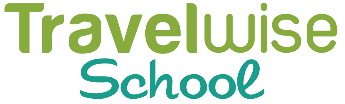 School Name SSTP 2017Key Drivers / Desired outcomesKey Drivers / Desired outcomesKey Drivers / Desired outcomesKey Drivers / Desired outcomesLead teacher:                                                   Mobile:		Email:School Roll:                                                       School Phone:	Office Email: SCO:Term 1   Term 2Term 3Term 4MeetingsCurriculumRoad SafetyActive transportStudent led initiativesSchool Ethos & OrganisationReview policies/guidelinesConsultation with BoT, Senior Management, SyndicatesReview school traffic environmentCommunity PartnershipsProvide informationAgencies engagedOther school initiatives.  Funding / Survey due / Award self-assessment